Гуманитарный проект ГУО «Средняя школа №25 г. Витебска»«Мы разные, но мы вместе!»Наименование проекта: «Мы разные, но мы вместе!»Сроки реализации проекта: январь 2022 – сентябрь 2022 годаОрганизация – заявитель, предлагающая проект: государственное учреждение образования «Средняя школа № 25 г. Витебска»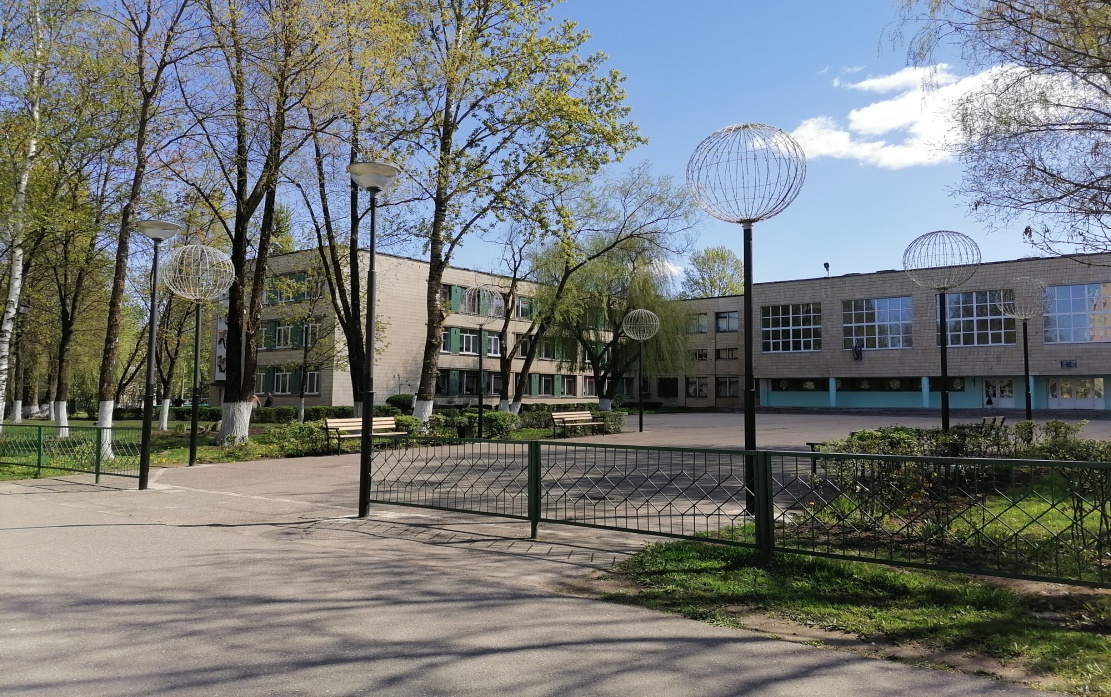 Учреждение образования является опорным по интегрированному обучению и воспитанию детей с особенностями психофизического развития. В 2021/2022 учебном году в школе обучается 827 учащихся, из них                69 учащихся с особенностями психофизического развития. Это дети: с нарушением слуха, с тяжелыми нарушениями речи, с нарушением психического развития, с интеллектуальной недостаточностью, с нарушением зрения, нарушением опорно-двигательного аппарата.   Учащиеся с особенностями психофизического развития нуждаются в особых условиях для обучения и воспитания. Данный проект позволит успешнее адаптироваться и социализироваться каждому ребенку.Цели проекта:  создание адаптивно-образовательной среды, специальных образовательных условий с использованием технических средств социальной реабилитации, благоприятных условий для укрепления физического и психологического здоровья учащихся с особенностями психофизического развития.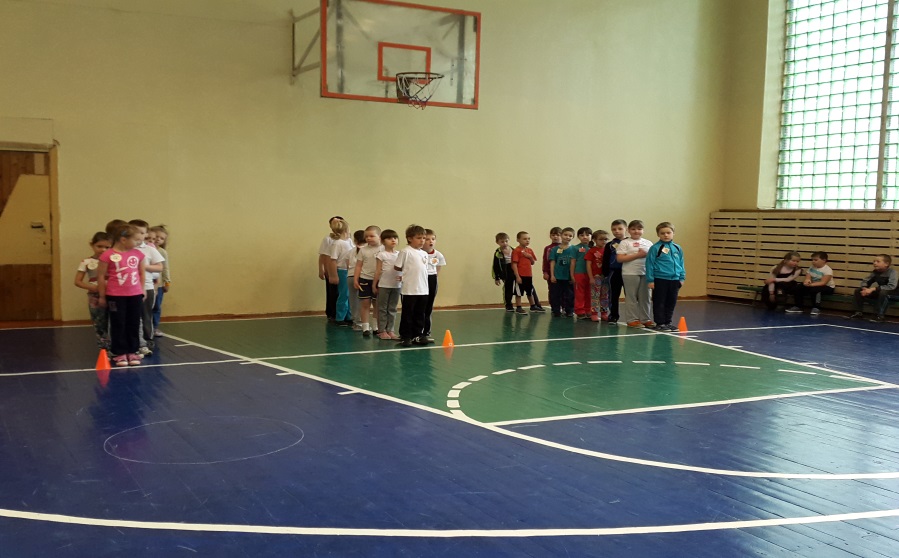 Задачи, планируемые к выполнению в рамках реализации проекта:Создать безбарьерную, адаптивную среду для учащихся с особенностями психофизического развития в рамках школьного учреждения.Оборудовать кабинеты для проведения коррекционно-развивающих занятий. Обеспечить условия для укрепления физического и  психологического здоровья детей с особенностями психофизического развития. Активизировать использование  интерактивных технических средств для улучшения понимания и усвоения общеучебных знаний и навыков, повышениия мотивации к учению и познавательной активности.Формировать толерантное отношение к учащимся с особенностями психофизического развития.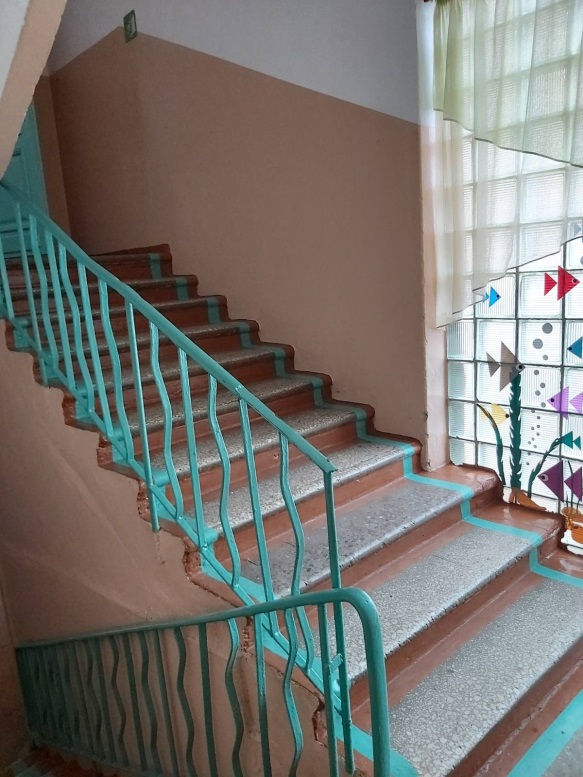 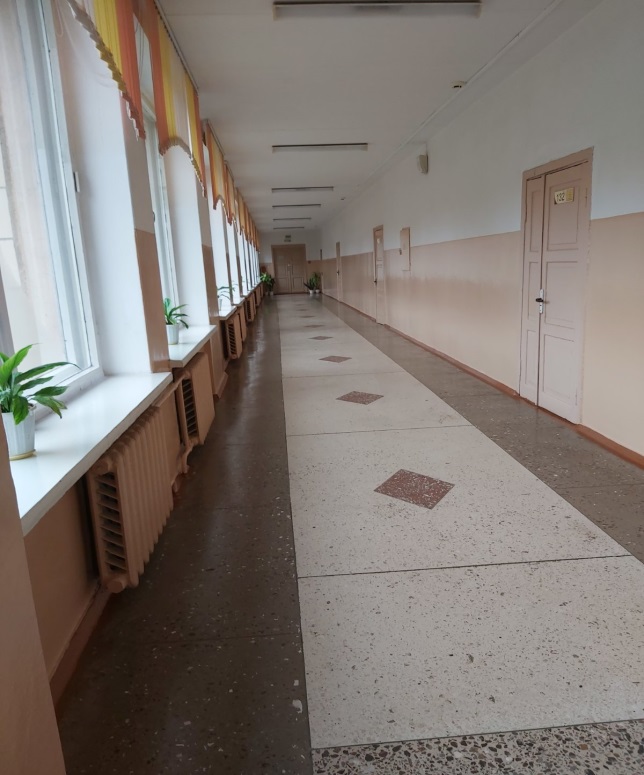            Краткое описание мероприятий в рамках проекта:Создание в учреждении условий с учетом особых образовательных потребностей учащихся с особенностями психофизического развития.Оснащение образовательного процесса специфическими техническими средствами и учебно- методическими комплексами для разных категорий учащихся с особенностями психофизического развития.Создание зон, которые будут способствовать укреплению физического и  психологического  здоровья учащихся с особенностями психофизического развития.Ожидаемые результаты гуманитарного проекта:Создание безбарьерной среды для учащихся с особенностями психофизического развития: автоматические открывающиеся двери, адаптированные туалеты (на стене справа от санузла L-образные поручни)зрительные сигнальные опоры, координирующие основные маршруты движения учащихсявыключатели в кабинетах, находящиеся на высоте вытянутой руки учащегося школьная доска, оснащенной механизатором регулировки высотыустановление поручней вдоль стен в кабинете, на коридорев столовой: наличие антискользящих салфеток, наборы адаптированных столовых приборов реконструкция оформления лестниц и перилОснащение кабинета для коррекционно-развивающей работы специальными техническими средствами:фиксирующие устройства для стояния, вертикального сидения, удержания головы по средней линии тела с помощью утяжеленных жилетов, браслетов-утяжелителейтренажеры для развития манипулятивных функций рук,мягкие игрушки с тактильным наполнителемфиксаторы для удержания ручки, карандашаинтерактивная доскаспециальные компьютерные программы «Видимая речь», «Мир за твоим окном», «Лента времени», «Дэльфа», «Баба Яга учится читать» и др.музыкальные инструментыреалистичные, вариативные игрушкисенсо-моторные стендыстационарные увеличивающие устройства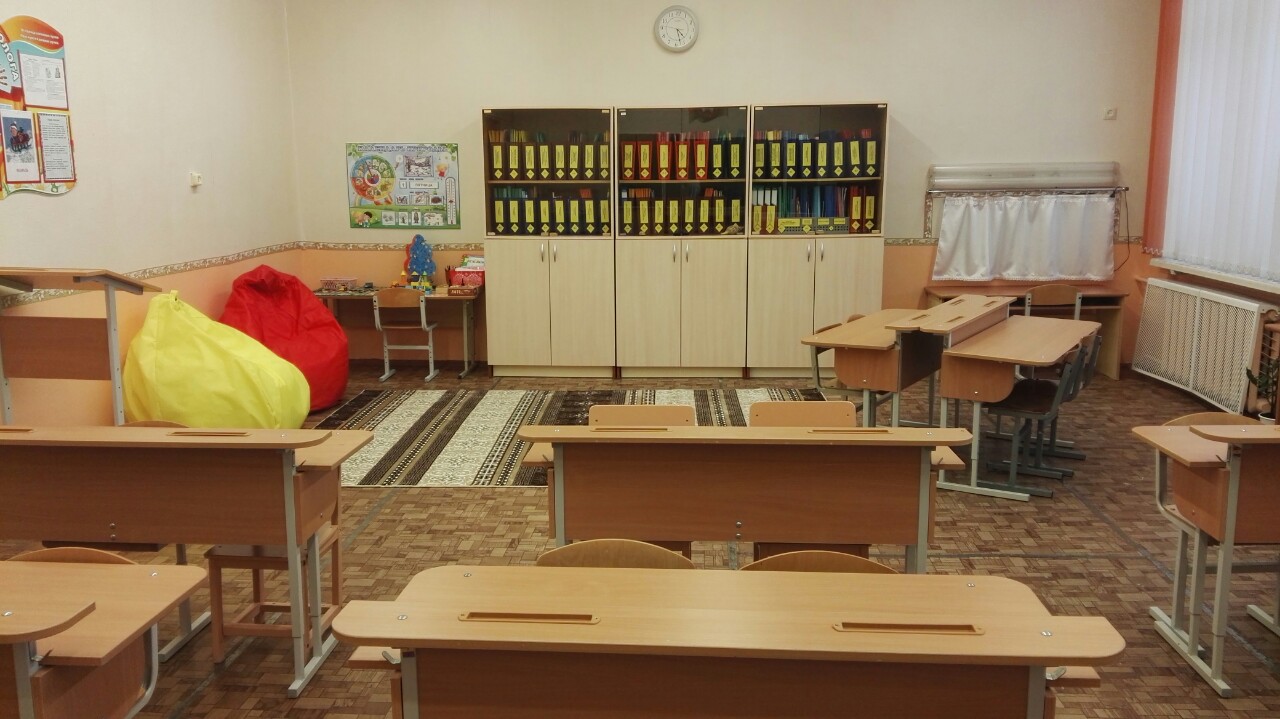  Обеспечение учебно-дидактическими материалами: муляжи, таблицы, схемы Оборудование зала для занятий ЛФК с дополнительным оборудованием: тренажеры, маты, вертикализаторОборудование сенсорной комнаты для релаксации: эмоциональные стендыОборудование кабинета социально-бытовой ориентировки: уголок «Кухня»: столовые приборы, холодильник, чайник, плита, микроволновка, стиральная машина, утюг.Оборудование кабинета трудового обучения. Оборудование школьного двора, школьной площадки сигнальными опорамиОборудование кабинетов специальной мебелью: секционные стеллажи и шкафы с открытыми полками, выдвижные ящики 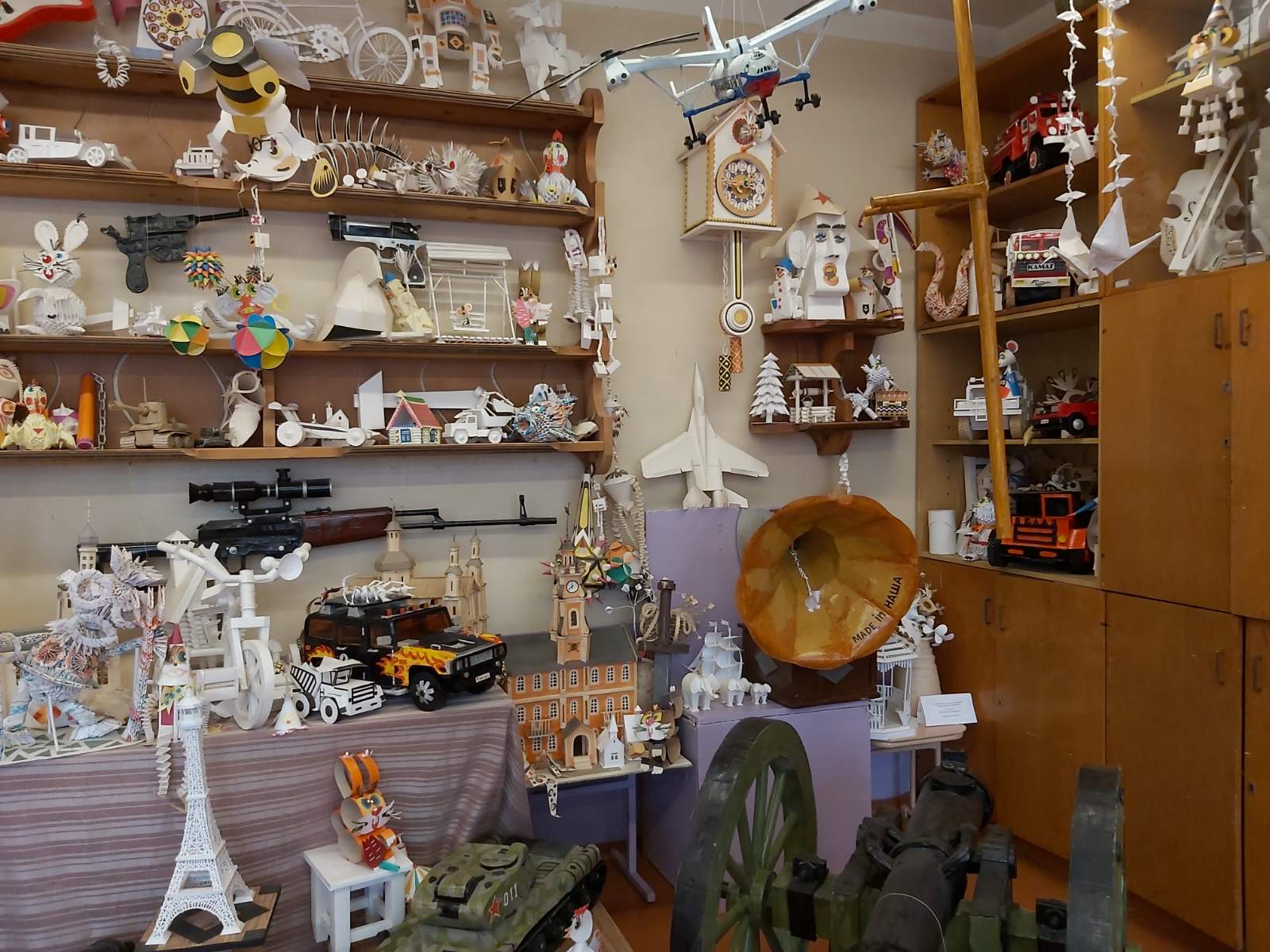 Общий объем финансирования (в долларах США) – 25 000Источник финансирования: Объем финансирования (в долларах США)Средства донора: 23 000Софинансирование: 2 000Место реализации проекта: г. Витебск,  ГУО   «Средняя школа № 25 г. Витебска», ул. Чкалова, 22Контактное лицо: Н.А. Никифорова, директор учреждения образования+375212 67 16 06, +375212 66-78-71   Тел./факс приемной: + 375 212 67 16 06E-mail: sch25@pervroo-vitebsk.gov.by